Market Settlements SubcommitteeConference CallNovember 09, 20211:00 p.m. – 2:00 p.m. EPT	Administration (1:00 – 1:10)Welcome, review of Anti-Trust Policy, Code of Conduct, Public Meetings/Media Participation and Participant Identification guidelines, and roll call.Approval of Agenda and the October 14, 2021 draft MSS minutes.Working Issues (1:10 – 2:00)Schedule 9 & 10 Charge Details MSRS Report Update Options (1:10 – 1:25)	Sean Flamm, PJM, will review options for new Schedule 9 & 10 Charge Detail reports related to the January 2022 Schedule 9 rate changes.2.	PJM.com Billing, Settlements & Credit Survey Review and Next Steps (1:25 – 1:40)	Sean Flamm, PJM, will review received results from the survey for PJM.com Billing, Settlements & Credit user experience and detail next steps for updates to the section.Informational UpdatesReminder of upcoming holiday submission deadline extensions for Power Meter and InSchedulePower Meter and InSchedule tools have submission deadline extensions for the upcoming November Thanksgiving holiday.  Please review submission timelines originally presented at the October 14 MSS meeting. PJM requesting with FERC to delay Reserve Pricing Formation until October 1, 2022Please review the below communication sent Monday, October 25, 2021 to the MC, MRC, MIC, OC, PC, RMC:In March 2019, PJM made a comprehensive filing to reform its market-based reserve products and Operating Reserve Demand Curves (ORDC). This filing was approved by the Federal Energy Regulatory Commission (FERC) in May 2020, but it was recently remanded back to FERC in August 2021 pursuant to a request for voluntary remand by FERC. 

As PJM has made clear on numerous occasions, PJM views the proposed changes as necessary for its reserve and energy markets to properly value the reserves that are needed today and will continue to be needed in the future. Our intention has been to implement those changes on May 1, 2022.

These new market rules include the addition of two reserve products to the Day-Ahead Market and one to the Real-Time Market; consolidation of the Tier 1 and Tier 2 Synchronized Reserve products; and implementation of enhanced ORDCs, among other things, and as such require a complicated set of software changes. 

However, the software development process has experienced unforeseen challenges that have resulted in the delay of key deliverables. Because the software changes are complex and require significant testing before they are implemented, the scheduled implementation date of May 1, 2022, is no longer possible. Given the risks associated with implementing such significant changes during the summer peak period, PJM will therefore file a request with FERC to delay the implementation date to Oct. 1, 2022.

At the same time, FERC has requested voluntary remand of the same order that had approved the PJM proposal. It is possible that a subsequent FERC order will alter its prior approval of some or all of the pending changes and require a subsequent compliance finding. The specific impact of the remand on this implementation is therefore difficult to predict.

PJM regrets the delay in implementing these improvements to our current reserve market rules. We believe the new rules will properly value the reserves that a system with increasing variable resources requires.

PJM is committed to evolving its markets to meet the needs of a changing resource mix, and this delay will not impact our ongoing efforts with stakeholders to address “circuit-breaker” constructs to protect consumers in times of extreme system stress. 

PJM appreciates our stakeholders’ continued engagement as we look to FERC for further guidance.Author: Sean FlammAntitrust:You may not discuss any topics that violate, or that might appear to violate, the antitrust laws including but not limited to agreements between or among competitors regarding prices, bid and offer practices, availability of service, product design, terms of sale, division of markets, allocation of customers or any other activity that might unreasonably restrain competition.  If any of these items are discussed the chair will re-direct the conversation.  If the conversation still persists, parties will be asked to leave the meeting or the meeting will be adjourned.Code of Conduct:As a mandatory condition of attendance at today's meeting, attendees agree to adhere to the PJM Code of Conduct as detailed in PJM Manual M-34 section 4.5, including, but not limited to, participants' responsibilities and rules regarding the dissemination of meeting discussion and materials.Public Meetings/Media Participation: Unless otherwise noted, PJM stakeholder meetings are open to the public and to members of the media. Members of the media are asked to announce their attendance at all PJM stakeholder meetings at the beginning of the meeting or at the point they join a meeting already in progress. Members of the Media are reminded that speakers at PJM meetings cannot be quoted without explicit permission from the speaker. PJM Members are reminded that "detailed transcriptional meeting notes" and white board notes from "brainstorming sessions" shall not be disseminated. Stakeholders are also not allowed to create audio, video or online recordings of PJM meetings. PJM may create audio, video or online recordings of stakeholder meetings for internal and training purposes, and your participation at such meetings indicates your consent to the same.Participant Identification in WebEx:When logging into the WebEx desktop client, please enter your real first and last name as well as a valid email address. Be sure to select the “call me” option.PJM support staff continuously monitors WebEx connections during stakeholder meetings. Anonymous users or those using false usernames or emails will be dropped from the teleconference.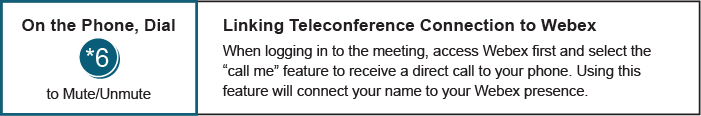 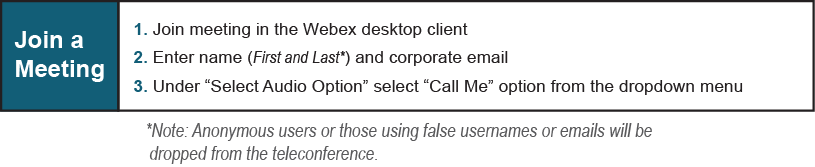 Future Agenda ItemsFuture Agenda ItemsFuture Agenda Items Participants will have the opportunity to request the addition of any new item(s) to the agenda of a future                                              meeting. Participants will have the opportunity to request the addition of any new item(s) to the agenda of a future                                              meeting. Participants will have the opportunity to request the addition of any new item(s) to the agenda of a future                                              meeting.Future Meeting DatesFuture Meeting DatesFuture Meeting DatesDecember 9, 20211:00 p.m. – 3:00 p.m.Conference Call